Avis n°08/14aux industriels du secteur laitier Il est porté à la connaissance des industriels opérant dans le secteur laitier et produisant les dérivés laitiers ou la poudre de lait entier à partir du lait frais que dans le cadre de l’approvisionnement du marché intérieur en lait pour le mois de ramadan (1435), il sera procédé à la répartition d’un quota de 15000 tonnes du lait en poudre écrémé (position tarifaire 0402.10.12.00) bénéficiant de la suspension du droit d’importation, pour la période du 15 Avril au 31 juillet 2014, en application du décret n°2-14-231 du 08 Avril 2014, publié au bulletin officiel n°6246 du 10 Avril 2014.A cet effet, les industriels laitiers susmentionnés, désirant bénéficier de quotes-parts, au titre de ce quota, doivent déposer ou adresser par envoi recommandé avec accusé de réception leurs dossiers de demande, auprès du Département du Commerce Extérieur (Division de la Réglementation et de la Facilitation Commerciale, sis 1 Avenue Tadala, Mabella - Rabat) au plus tard le Vendredi 25 Avril 2014. Ce dossier doit comporter les pièces suivantes :Une demande établie sur le formulaire « Demande de Franchise Douanière » en 4 exemplaires, accompagnée de 4 exemplaires de factures pro formas. Ce formulaire peut être téléchargé sur le site web du Ministère chargé du Commerce Extérieur au lien : www.maroc-trade.gov.ma,Certificat d’inscription au registre de commerce spécifiant l’activité de l’entreprise.Certificat d’inscription à la taxe professionnelle (Patente).Déclaration  sur   l’honneur   du  représentant   légal  de   l’entreprise,   signée,  à n’utiliser le quota que pour les besoins de production des dérivés laitiers (cf. modèle en annexe 1).Un tableau récapitulatif  (Annexe 2)  retraçant l’état des besoins réels en intrants (lait frais, lait en poudre et substituts du lait en poudre écrémé) au cours de l’exercice 2013 (canevas téléchargeable sur le site web de ce Ministère), accompagné éventuellement des documents justificatifs y afférent (Factures d’achat, engagements d’importation, Déclarations Uniques de Marchandises (DUM) dûment imputés par les services de l’Administration des Douanes et Impôts Indirects). Un  état de la production des dérivés laitiers,  ainsi  que  le  taux d’incorporation des intrants susmentionnés, conformément au tableau figurant en annexe 3.Il est à signaler qu’une commission interministérielle, composée des représentants des Départements de l’Agriculture, de l’Industrie et du Commerce Extérieur ainsi que ceux  de l’Administration des Douanes et Impôts Indirects, sera chargée de la répartition dudit quota.Les résultats de la répartition seront publiés sur le site du Ministère chargé du Commerce Extérieur.ANNEXE 1 : MODELE DE LA DECLARATION SUR L’HONNEURDECLARATION SUR L’HONNEURJe soussigné, …………………………… , en ma qualité de représentant légal de la société ……………………………………….., déclare sur l’honneur que les données figurant dans mon dossier de demande de quote-part du lait en poudre écrémé, relative au quota prévu par le décret n°2-14-231 du 08 Avril 2014, sont correctes et que la quote-part qui sera octroyée à notre société ne sera utilisée que pour les propres besoins de notre production des dérivés laitiers.Date, cachet et signatureANNEXE 2 : MODELE DE DONNEES RELATIVES AUX BESOINS EN INTRANTS (Exercice 2013)Société : ………………………………………………. Consommation du lait frais pour les produits dérivés laitiersANNEXE 3 : MODELE DE DONNEES RELATIVES A LA FABRICATION DES DERIVES LAITIERS    (Exercice 2013)Société : ………………………………………………..* Lait frais, lait en poudre écrémé et substituts de lait en poudre écréméRoyaume du MarocMinistère Délégué auprès du Ministère de l'Industrie, du Commerce, de l'Investissement et de l'Economie Numérique Chargé du Commerce extérieur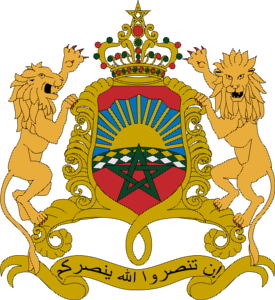 الــمـمــلــكــــــــة المــغــربـــيـــــــــــةالــــوزارة المـــنـــتـــدبـــة لـــدى وزارة الصـــنــاعـــة التـجـــارة والإسـتـثـمـــار والإقـتـصـــاد الرقـمـــــــــي المـكـلـفـة بالـتـجـارة الخـارجـيــــــةPRODUITSPRODUCTIONSIMPORTATIONSIMPORTATIONSACHATS LOCAUXACHATS LOCAUXVENTES VENTES PRODUITSPRODUCTIONSIMPORTATIONSIMPORTATIONSACHATS LOCAUXACHATS LOCAUXVENTES VENTES PRODUITSQuantité                  (en tonnes)Quantité      (en tonnes)Numéro        de la DUMQuantité            (en tonnes)Numéro        de la facture     Quantité            (en tonnes)Numéro        de la facture     Lait en poudre écréméSubstituts du lait en poudreTOTAL :ProduitQuantité (en tonnes)Lait frais consomméType de ProduitQuantité Produite en TFormulation                          de matières premières * en %*Produit 1Produit 1Produit 2Produit 2Produit 3Produit 3Produit 4Produit 4Produit 5Produit 5Total:Total:Total:Total:Total:Total: